Clinical Pathway for the management of Gastroenteritis in ChildrenNICE Dehydration Assessment for children under 5 yearsAt increased risk of dehydration:Children younger than 1 year, especially those younger than 6 monthsinfants who were of low birth weightchildren who have passed six or more diarrhoeal stools in the past  24 hourschildren who have vomited three times or more in the past 24 hourschildren who have not been offered or have not been able to tolerate supplementary fluids before presentationinfants who have stopped breastfeeding during the illnesschildren with signs of malnutrition.Suspect hypernatraemic dehydration if there are any of the following:jittery movementsincreased muscle tonehyperreflexiaconvulsionsdrowsiness or comaLaboratory investigations:Do not routinely perform blood biochemistry.Measure plasma sodium, potassium, urea, creatinine and glucose concentrations if:     > intravenous fluid therapy is required or      > there are symptoms or signs suggesting hypernatraemia.Measure venous blood acid–base status and chloride concentration if shock is suspected or confirmed.                   Increasing severity of dehydration                   Increasing severity of dehydration                   Increasing severity of dehydration                   Increasing severity of dehydrationNo clinically detectable dehydrationClinical dehydrationClinical shockSymptoms (remote and face-to-face assessments)Appears wellAppears to be unwell or deteriorating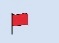 –Symptoms (remote and face-to-face assessments)Alert and responsive Altered responsiveness (for example, irritable, lethargic)Decreased level of consciousnessSymptoms (remote and face-to-face assessments)Normal urine outputDecreased urine output–Symptoms (remote and face-to-face assessments)Skin colour unchangedSkin colour unchangedPale or mottled skinSymptoms (remote and face-to-face assessments)Warm extremitiesWarm extremitiesCold extremitiesSigns (face-to-face assessments)Alert and responsive  Altered responsiveness (for example, irritable, lethargic)Decreased level of consciousnessSigns (face-to-face assessments)Skin colour unchangedSkin colour unchangedPale or mottled skinSigns (face-to-face assessments)Warm extremitiesWarm extremitiesCold extremitiesSigns (face-to-face assessments)Eyes not sunken  Sunken eyes–Signs (face-to-face assessments)Moist mucous membranes (except after a drink) Dry mucous membranes (except for ‘mouth breather')–Signs (face-to-face assessments)Normal heart rate TachycardiaTachycardiaSigns (face-to-face assessments)Normal breathing pattern TachypnoeaTachypnoeaSigns (face-to-face assessments)Normal peripheral pulsesNormal peripheral pulsesWeak peripheral pulsesSigns (face-to-face assessments)Normal capillary refill timeNormal capillary refill timeProlonged capillary refill timeSigns (face-to-face assessments)Normal skin turgor Reduced skin turgor–Signs (face-to-face assessments)Normal blood pressureNormal blood pressureHypotension (decompensated shock)